                MINISTERO DELL’ISTRUZIONE, DELL’UNIVERSITÀ E DELLA RICERCA ISTITUTO COMPRENSIVO a Indirizzo Musicale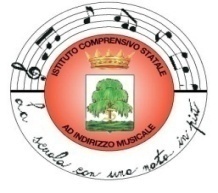 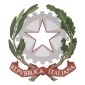 *Scuola dell’Infanzia – Scuola Primaria – Scuola Secondaria di I  grado* Via Fontana, 17 - 73015  SALICE SALENTINO /LE/ - Codice Scuola LEIC85100B – C.F. n. 93057850757  tel 0832/731007 (Segreteria) –  FAX:   0832/723914  -   - e-mail:LEIC85100B@istruzione.it PEC: leic85100b@pec.istruzione.it          Sito Scuola: www.icsalice.gov.it Prot. N. 4010 /b15                                                                                     Salice Sal.no, 09/11/2016Ai Sigg. DOCENTISCUOLA INFANZIA: Alemanno C. - Bianco T. – De Tommaso M. Fina F. – Rodio M.R. – Ricciato E.  - Rizzo P. SCUOLA PRIMARIA: Camillò F. - Castrignanò L. - Tramacere A. – Rizzo L. Rubino M.T- Vergori M.R. – Rizzo L. –- Matteo M.D. Corigliano M.A. – Porretti P. –Miglietta Valzano M. – Bax A. SCUOLA SECONDARIA I GRADO: Rizzo F. -Negro K.- Landolfo C.  Schiavone P. – Perlangeli M.A. – Mazzeo F.LORO   SEDIOggetto: Integrazione domanda partecipazione Corso di formazione su tecnologie e approcci metodologici innovativi	Facendo seguito alla nota prot. n.3880/C41 del 28/10/2016, si comunica che essendo stati riaperti i termini d’inserimento di n. 10 docenti per la partecipazione al corso di cui all’oggetto, si chiede alla SS.LL. in indirizzo di compilare l’allegato modulo e di consegnarlo all’ufficio di segreteria entro martedì 15 p.v.Tanto al fine di una più equa e trasparente individuazione del personale che frequenterà il corso innanzi citato.Il Dirigente ScolasticoDott. Vito ALBANOAl Dirigente Scolastico I.C. Salice SalentinoOggetto: Corso di formazione su tecnologie e approcci metodologici innovativiIl/La sottoscritto/a …………………………………………………………………………………………………nato/a ………………………il…………………, docente a tempo indeterminato di Scuola Infanzia/primaria/secondaria I grado, in servizio nel plesso di …………………………………………….. da ……………anni, comunica di essere in possesso dei seguenti requisiti:N.B. : La presente dev’essere consegnata in segreteria entro le ore 12 di giorno 15/11/2016Salice Salentino, 	Con osservanzaRequisitiRequisitiPunteggioUfficioAnni di servizio5-153Anni di servizio16-252Anni di servizio>251Età anagrafica35-45 anni3Età anagrafica46-55 anni2Età anagrafica>55 anni1Familiarità con le tecnologie informatiche e con i comuni applicativi (internet, google, office)1